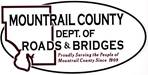 January 2, 2024Stanley Municipal Airport Project Response to Questions72nd AVE NW Approach / Green HouseSwenson, Hagen & CO.P.C – Gas Capture Greenhouse Traffic Operations Study UpdateCR3 ROW – Landowner Concerns and RequestsJane Staael - The landowner would like to be compensated as the USDA will charge them fees for taking the land out of CRP. Ackerman Estvold – Updates